1.Site Location:2.The above development would/would not* affect land crossed by/within 5 metres* of a public right of way *(please delete as appropriate)3.If the land is crossed by/within 5 metres of a public right of way, please indicate its status (eg public footpath; public bridleway); give its reference number if known, and 2 places on either side of the land connected by it: - 4.If the development would affect land crossed by or within 5 metres of a public right of way what measures are proposed:a)	to protect the public during the course of any building works forming part of the development: - b)	retain their right of access in the long-term? (guidance may be sought from YDNPA Ranger Service): - 5.Signed:                                                                                    Date:                                         Agent/Applicant (please specify)Right of Way Statement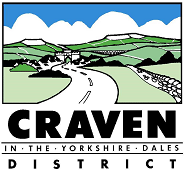 